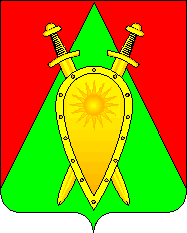 ДУМА ГОРОДСКОГО ОКРУГА ЗАТО П. ГОРНЫЙРЕШЕНИЕ18 февраля 2021 года	                                                                     № 08О внесении изменений в муниципальную программу «Программа комплексного социально-экономического развития городского округа закрытого административно-территориального образования п. Горный Забайкальского края на 2015-2020 годы»В целях ожидаемых результатов реализации целевых показателей (индикаторов) муниципальной программы «Программа комплексного социально-экономического развития городского округа закрытого административно-территориального образования п. Горный Забайкальского края на 2015-2020 годы», в соответствии с Федеральным законом от 06 октября 2003 года № 131-ФЗ «Об общих принципах организации местного самоуправления в Российской Федерации», в связи с возникшей необходимостью, ДУМА ГОРОДСКОГО ОКРУГА РЕШИЛА:В муниципальную программу «Программа комплексного социально-экономического развития городского округа закрытого административно-территориального образования п. Горный Забайкальского края на 2015-2020 годы», утвержденную решение Думы городского округа ЗАТО п. Горный от 30 сентября 2015 года № 50 внести следующие изменения:1.1.	Приложение № 2 к муниципальной программе «Программа комплексного социально-экономического развития городского округа закрытого административно-территориального образования п. Горный Забайкальского края на 2015-2020 годы» утвердить в новой редакции согласно приложению.2.	Настоящее решение вступает в силу после его официального обнародования (опубликования).3.	Настоящее решение опубликовать (обнародовать) на официальном сайте городского округа ЗАТО п. Горный http://горный.забайкальскийкрай.рф.Председатель Думы городского округа ЗАТО п. Горный                                           Ю.А. ЛовчиковаГлава ЗАТО п.Горный				                                        Т.В.КарнаухПеречень мероприятийпрограммы комплексного социально-экономического развития городского округа «ЗАТО п. Горный» на 2015-2020 годы*финансирование и исполнение данных мероприятий осуществляется согласно плану Министерства обороны Российской ФедерацииПриложение к решению Думы городского округа ЗАТО п. Горный от 18. 02.2021 № 08 Приложение № 2к программе комплексного социально-экономического развития городского округа «ЗАТО п. Горный» на 2015-2020 годы № п/пМероприятия по реализации программыМероприятия по реализации программыИсточник финансированияВсегоОбъем финансирования по годам (тыс. руб.)Объем финансирования по годам (тыс. руб.)Объем финансирования по годам (тыс. руб.)Объем финансирования по годам (тыс. руб.)Объем финансирования по годам (тыс. руб.)Объем финансирования по годам (тыс. руб.)Объем финансирования по годам (тыс. руб.)Примечание№ п/пМероприятия по реализации программыМероприятия по реализации программыИсточник финансированияВсего2015201620172018201920201223456789101111Раздел 1. В сфере муниципального управленияРаздел 1. В сфере муниципального управленияРаздел 1. В сфере муниципального управленияРаздел 1. В сфере муниципального управленияРаздел 1. В сфере муниципального управленияРаздел 1. В сфере муниципального управленияРаздел 1. В сфере муниципального управленияРаздел 1. В сфере муниципального управленияРаздел 1. В сфере муниципального управленияРаздел 1. В сфере муниципального управленияРаздел 1. В сфере муниципального управленияРаздел 1. В сфере муниципального управленияРаздел 1. В сфере муниципального управления1Мероприятия по передаче Мероприятия по передаче земли Министерства обороны Российской Федерации в муниципальную собственность под объектами, находящимися в муниципальной собственности и необходимой для строительства объектов социально-культурного, жилищного и инженерно-транспортного значения. Разработка и оформление документов территориального планированияМероприятия по передаче Мероприятия по передаче земли Министерства обороны Российской Федерации в муниципальную собственность под объектами, находящимися в муниципальной собственности и необходимой для строительства объектов социально-культурного, жилищного и инженерно-транспортного значения. Разработка и оформление документов территориального планированияФедеральный бюджет00000001Мероприятия по передаче Мероприятия по передаче земли Министерства обороны Российской Федерации в муниципальную собственность под объектами, находящимися в муниципальной собственности и необходимой для строительства объектов социально-культурного, жилищного и инженерно-транспортного значения. Разработка и оформление документов территориального планированияМероприятия по передаче Мероприятия по передаче земли Министерства обороны Российской Федерации в муниципальную собственность под объектами, находящимися в муниципальной собственности и необходимой для строительства объектов социально-культурного, жилищного и инженерно-транспортного значения. Разработка и оформление документов территориального планированияКраевой бюджет00000001Мероприятия по передаче Мероприятия по передаче земли Министерства обороны Российской Федерации в муниципальную собственность под объектами, находящимися в муниципальной собственности и необходимой для строительства объектов социально-культурного, жилищного и инженерно-транспортного значения. Разработка и оформление документов территориального планированияМероприятия по передаче Мероприятия по передаче земли Министерства обороны Российской Федерации в муниципальную собственность под объектами, находящимися в муниципальной собственности и необходимой для строительства объектов социально-культурного, жилищного и инженерно-транспортного значения. Разработка и оформление документов территориального планированияМестный бюджет (с учетом дотации из федерального бюджета91,35000063,5527,82Мероприятия по повышению уровня заработной платы сотрудникам бюджетных учреждений и организацийМероприятия по повышению уровня заработной платы сотрудникам бюджетных учреждений и организацийФедеральный бюджет00000002Мероприятия по повышению уровня заработной платы сотрудникам бюджетных учреждений и организацийМероприятия по повышению уровня заработной платы сотрудникам бюджетных учреждений и организацийКраевой бюджет10738,20007964,302773,902Мероприятия по повышению уровня заработной платы сотрудникам бюджетных учреждений и организацийМероприятия по повышению уровня заработной платы сотрудникам бюджетных учреждений и организацийМестный бюджет (с учетом дотации из федерального бюджета00000002.1.Компенсация дополнительных расходов на повышение оплаты труда работников бюджетной сферы, финансируемых за счет средств городского округаКомпенсация дополнительных расходов на повышение оплаты труда работников бюджетной сферы, финансируемых за счет средств городского округаФедеральный бюджет00000002.1.Компенсация дополнительных расходов на повышение оплаты труда работников бюджетной сферы, финансируемых за счет средств городского округаКомпенсация дополнительных расходов на повышение оплаты труда работников бюджетной сферы, финансируемых за счет средств городского округаКраевой бюджет9041,00006933,802107,202.1.Компенсация дополнительных расходов на повышение оплаты труда работников бюджетной сферы, финансируемых за счет средств городского округаКомпенсация дополнительных расходов на повышение оплаты труда работников бюджетной сферы, финансируемых за счет средств городского округаМестный бюджет (с учетом дотации из федерального бюджета00000002.2.Выполнение Указов Президента России по повышению платы труда отдельных категорий работников бюджетной сферы, финансируемых за счет средств городского округаВыполнение Указов Президента России по повышению платы труда отдельных категорий работников бюджетной сферы, финансируемых за счет средств городского округаФедеральный бюджет00000002.2.Выполнение Указов Президента России по повышению платы труда отдельных категорий работников бюджетной сферы, финансируемых за счет средств городского округаВыполнение Указов Президента России по повышению платы труда отдельных категорий работников бюджетной сферы, финансируемых за счет средств городского округаКраевой бюджет1697,20001030,50666,702.2.Выполнение Указов Президента России по повышению платы труда отдельных категорий работников бюджетной сферы, финансируемых за счет средств городского округаВыполнение Указов Президента России по повышению платы труда отдельных категорий работников бюджетной сферы, финансируемых за счет средств городского округаМестный бюджет (с учетом дотации из федерального бюджета00000003Итого по разделу 1Итого по разделу 1Итого по разделу 110829,550007964,363,552801,74Федеральный бюджетФедеральный бюджетФедеральный бюджет00000005Краевой бюджетКраевой бюджетКраевой бюджет10738,20007964,302773,96Местный бюджет (с учетом дотации из федерального бюджетаМестный бюджет (с учетом дотации из федерального бюджетаМестный бюджет (с учетом дотации из федерального бюджета91,35000063,5527,8Раздел 2. В сфере жилищно-коммунального хозяйстваРаздел 2. В сфере жилищно-коммунального хозяйстваРаздел 2. В сфере жилищно-коммунального хозяйстваРаздел 2. В сфере жилищно-коммунального хозяйстваРаздел 2. В сфере жилищно-коммунального хозяйстваРаздел 2. В сфере жилищно-коммунального хозяйстваРаздел 2. В сфере жилищно-коммунального хозяйстваРаздел 2. В сфере жилищно-коммунального хозяйстваРаздел 2. В сфере жилищно-коммунального хозяйстваРаздел 2. В сфере жилищно-коммунального хозяйстваРаздел 2. В сфере жилищно-коммунального хозяйстваРаздел 2. В сфере жилищно-коммунального хозяйстваРаздел 2. В сфере жилищно-коммунального хозяйства1Капитальный ремонт объектов жилого фонда городского округа ЗАТО п. ГорныйКапитальный ремонт объектов жилого фонда городского округа ЗАТО п. ГорныйФедеральный бюджет00000001Капитальный ремонт объектов жилого фонда городского округа ЗАТО п. ГорныйКапитальный ремонт объектов жилого фонда городского округа ЗАТО п. ГорныйКраевой бюджет00000001Капитальный ремонт объектов жилого фонда городского округа ЗАТО п. ГорныйКапитальный ремонт объектов жилого фонда городского округа ЗАТО п. ГорныйМестный бюджет (с учетом дотации из федерального бюджета88772877200020002000002Модернизация и оснащение, возмещение затрат предприятий жилищно-коммунального хозяйства городского округа ЗАТО п. Горный и приобретение материалов для проведения ремонтовМодернизация и оснащение, возмещение затрат предприятий жилищно-коммунального хозяйства городского округа ЗАТО п. Горный и приобретение материалов для проведения ремонтовФедеральный бюджет00000002Модернизация и оснащение, возмещение затрат предприятий жилищно-коммунального хозяйства городского округа ЗАТО п. Горный и приобретение материалов для проведения ремонтовМодернизация и оснащение, возмещение затрат предприятий жилищно-коммунального хозяйства городского округа ЗАТО п. Горный и приобретение материалов для проведения ремонтовКраевой бюджет00000002Модернизация и оснащение, возмещение затрат предприятий жилищно-коммунального хозяйства городского округа ЗАТО п. Горный и приобретение материалов для проведения ремонтовМодернизация и оснащение, возмещение затрат предприятий жилищно-коммунального хозяйства городского округа ЗАТО п. Горный и приобретение материалов для проведения ремонтовМестный бюджет (с учетом дотации из федерального бюджета94300082711603Капитальный и текущий ремонт зданий образовательных учреждений городского округа ЗАТО п. Горный и приобретение материалов для проведения ремонтовКапитальный и текущий ремонт зданий образовательных учреждений городского округа ЗАТО п. Горный и приобретение материалов для проведения ремонтовФедеральный бюджет00000003Капитальный и текущий ремонт зданий образовательных учреждений городского округа ЗАТО п. Горный и приобретение материалов для проведения ремонтовКапитальный и текущий ремонт зданий образовательных учреждений городского округа ЗАТО п. Горный и приобретение материалов для проведения ремонтовКраевой бюджет00000003Капитальный и текущий ремонт зданий образовательных учреждений городского округа ЗАТО п. Горный и приобретение материалов для проведения ремонтовКапитальный и текущий ремонт зданий образовательных учреждений городского округа ЗАТО п. Горный и приобретение материалов для проведения ремонтовМестный бюджет (с учетом дотации из федерального бюджета1100000110000004Итого по разделу 2Итого по разделу 2Итого по разделу 2208202877200013000282711605Федеральный бюджетФедеральный бюджетФедеральный бюджет00000006Краевой бюджетКраевой бюджетКраевой бюджет00000007Местный бюджет (с учетом дотации из федерального бюджетаМестный бюджет (с учетом дотации из федерального бюджетаМестный бюджет (с учетом дотации из федерального бюджета20820287720001300028271160Раздел 3. В сфере образованияРаздел 3. В сфере образованияРаздел 3. В сфере образованияРаздел 3. В сфере образованияРаздел 3. В сфере образованияРаздел 3. В сфере образованияРаздел 3. В сфере образованияРаздел 3. В сфере образованияРаздел 3. В сфере образованияРаздел 3. В сфере образованияРаздел 3. В сфере образованияРаздел 3. В сфере образованияРаздел 3. В сфере образования1Оснащение учреждений образования в соответствии с требованиями ФГОС и законодательства в городском округе ЗАТО п. ГорныйФедеральный бюджетФедеральный бюджет00000001Оснащение учреждений образования в соответствии с требованиями ФГОС и законодательства в городском округе ЗАТО п. ГорныйКраевой бюджетКраевой бюджет00000001Оснащение учреждений образования в соответствии с требованиями ФГОС и законодательства в городском округе ЗАТО п. ГорныйМестный бюджет (с учетом дотации из федерального бюджетаМестный бюджет (с учетом дотации из федерального бюджета36466,14000930013613,9413552,22Итого по разделу 3Итого по разделу 3Итого по разделу 336466,14000930013613,9413552,23Федеральный бюджетФедеральный бюджетФедеральный бюджет00000004Краевой бюджетКраевой бюджетКраевой бюджет00000005Местный бюджет (с учетом дотации из федерального бюджетаМестный бюджет (с учетом дотации из федерального бюджетаМестный бюджет (с учетом дотации из федерального бюджета36466,14000930013613,9413552,2Раздел 4. В сфере физической культуры и спортаРаздел 4. В сфере физической культуры и спортаРаздел 4. В сфере физической культуры и спортаРаздел 4. В сфере физической культуры и спортаРаздел 4. В сфере физической культуры и спортаРаздел 4. В сфере физической культуры и спортаРаздел 4. В сфере физической культуры и спортаРаздел 4. В сфере физической культуры и спортаРаздел 4. В сфере физической культуры и спортаРаздел 4. В сфере физической культуры и спортаРаздел 4. В сфере физической культуры и спортаРаздел 4. В сфере физической культуры и спортаРаздел 4. В сфере физической культуры и спорта1Реализация мероприятий проекта «Забайкалье-территория будущего»Федеральный бюджетФедеральный бюджет00000001Реализация мероприятий проекта «Забайкалье-территория будущего»Краевой бюджетКраевой бюджет30000003000001Реализация мероприятий проекта «Забайкалье-территория будущего»Местный бюджет (с учетом дотации из федерального бюджетаМестный бюджет (с учетом дотации из федерального бюджета00000002Капитальный ремонт «Плавательного бассейна»Федеральный бюджетФедеральный бюджет00000002Капитальный ремонт «Плавательного бассейна»Краевой бюджетКраевой бюджет00000002Капитальный ремонт «Плавательного бассейна»Местный бюджет (с учетом дотации из федерального бюджетаМестный бюджет (с учетом дотации из федерального бюджета7574989605708497050003Итого по разделу 4Итого по разделу 4Итого по разделу 47874989605708497053000004Федеральный бюджетФедеральный бюджетФедеральный бюджет00000005Краевой бюджетКраевой бюджетКраевой бюджет30000003000006Местный бюджет (с учетом дотации из федерального бюджетаМестный бюджет (с учетом дотации из федерального бюджетаМестный бюджет (с учетом дотации из федерального бюджета757498960570849705000Раздел 5. Транспорт доступностиРаздел 5. Транспорт доступностиРаздел 5. Транспорт доступностиРаздел 5. Транспорт доступностиРаздел 5. Транспорт доступностиРаздел 5. Транспорт доступностиРаздел 5. Транспорт доступностиРаздел 5. Транспорт доступностиРаздел 5. Транспорт доступностиРаздел 5. Транспорт доступностиРаздел 5. Транспорт доступностиРаздел 5. Транспорт доступностиРаздел 5. Транспорт доступности1Обеспечение льготного проезда на городском и пригородном пассажирском транспорте общего пользования (кроме воздушного и железнодорожного)Обеспечение льготного проезда на городском и пригородном пассажирском транспорте общего пользования (кроме воздушного и железнодорожного)Федеральный бюджет0000000Реализация прав граждан на льготный проездРеализация прав граждан на льготный проезд1Обеспечение льготного проезда на городском и пригородном пассажирском транспорте общего пользования (кроме воздушного и железнодорожного)Обеспечение льготного проезда на городском и пригородном пассажирском транспорте общего пользования (кроме воздушного и железнодорожного)Краевой бюджет11,130000011,13Реализация прав граждан на льготный проездРеализация прав граждан на льготный проезд1Обеспечение льготного проезда на городском и пригородном пассажирском транспорте общего пользования (кроме воздушного и железнодорожного)Обеспечение льготного проезда на городском и пригородном пассажирском транспорте общего пользования (кроме воздушного и железнодорожного)Местный бюджет (с учетом дотации из федерального бюджета113,5100010013,510Реализация прав граждан на льготный проездРеализация прав граждан на льготный проезд2Итого по разделу 5Итого по разделу 5Итого по разделу 5124,6400010013,5111,133Федеральный бюджетФедеральный бюджетФедеральный бюджет00000004Краевой бюджетКраевой бюджетКраевой бюджет11,130000011,135Местный бюджет (с учетом дотации из федерального бюджетаМестный бюджет (с учетом дотации из федерального бюджетаМестный бюджет (с учетом дотации из федерального бюджета113,5100010013,510Раздел 6. В сфере обеспечения пожарной безопасностиРаздел 6. В сфере обеспечения пожарной безопасностиРаздел 6. В сфере обеспечения пожарной безопасностиРаздел 6. В сфере обеспечения пожарной безопасностиРаздел 6. В сфере обеспечения пожарной безопасностиРаздел 6. В сфере обеспечения пожарной безопасностиРаздел 6. В сфере обеспечения пожарной безопасностиРаздел 6. В сфере обеспечения пожарной безопасностиРаздел 6. В сфере обеспечения пожарной безопасностиРаздел 6. В сфере обеспечения пожарной безопасностиРаздел 6. В сфере обеспечения пожарной безопасностиРаздел 6. В сфере обеспечения пожарной безопасностиРаздел 6. В сфере обеспечения пожарной безопасности1Обеспечение пожарной безопасности многоквартирного жилого фонда (огнебиозащитная обработка деревянных конструкций чердачных помещений, испытание ограждений кровли и наружных лестниц)Обеспечение пожарной безопасности многоквартирного жилого фонда (огнебиозащитная обработка деревянных конструкций чердачных помещений, испытание ограждений кровли и наружных лестниц)Федеральный бюджет00000001Обеспечение пожарной безопасности многоквартирного жилого фонда (огнебиозащитная обработка деревянных конструкций чердачных помещений, испытание ограждений кровли и наружных лестниц)Обеспечение пожарной безопасности многоквартирного жилого фонда (огнебиозащитная обработка деревянных конструкций чердачных помещений, испытание ограждений кровли и наружных лестниц)Краевой бюджет00000001Обеспечение пожарной безопасности многоквартирного жилого фонда (огнебиозащитная обработка деревянных конструкций чердачных помещений, испытание ограждений кровли и наружных лестниц)Обеспечение пожарной безопасности многоквартирного жилого фонда (огнебиозащитная обработка деревянных конструкций чердачных помещений, испытание ограждений кровли и наружных лестниц)Местный бюджет (с учетом дотации из федерального бюджета00000002Итого по разделу 6Итого по разделу 6Итого по разделу 600000003Федеральный бюджетФедеральный бюджетФедеральный бюджет00000004Краевой бюджетКраевой бюджетКраевой бюджет00000005Местный бюджет (с учетом дотации из федерального бюджетаМестный бюджет (с учетом дотации из федерального бюджетаМестный бюджет (с учетом дотации из федерального бюджета0000000Раздел 7. В сфере обеспечения жильем гражданРаздел 7. В сфере обеспечения жильем гражданРаздел 7. В сфере обеспечения жильем гражданРаздел 7. В сфере обеспечения жильем гражданРаздел 7. В сфере обеспечения жильем гражданРаздел 7. В сфере обеспечения жильем гражданРаздел 7. В сфере обеспечения жильем гражданРаздел 7. В сфере обеспечения жильем гражданРаздел 7. В сфере обеспечения жильем гражданРаздел 7. В сфере обеспечения жильем гражданРаздел 7. В сфере обеспечения жильем гражданРаздел 7. В сфере обеспечения жильем гражданРаздел 7. В сфере обеспечения жильем граждан1Обеспечение жильем граждан переселяемых из закрытых административно-территориальных образований на новое место жительства путем предоставления социальной выплатыОбеспечение жильем граждан переселяемых из закрытых административно-территориальных образований на новое место жительства путем предоставления социальной выплатыФедеральный бюджет101492,8645893343750617031,616996,714166,5Реализация прав граждан на переселениеРеализация прав граждан на переселение1Обеспечение жильем граждан переселяемых из закрытых административно-территориальных образований на новое место жительства путем предоставления социальной выплатыОбеспечение жильем граждан переселяемых из закрытых административно-территориальных образований на новое место жительства путем предоставления социальной выплатыКраевой бюджет0000000Реализация прав граждан на переселениеРеализация прав граждан на переселение1Обеспечение жильем граждан переселяемых из закрытых административно-территориальных образований на новое место жительства путем предоставления социальной выплатыОбеспечение жильем граждан переселяемых из закрытых административно-территориальных образований на новое место жительства путем предоставления социальной выплатыМестный бюджет (с учетом дотации из федерального бюджета467022561232100018200Реализация прав граждан на переселениеРеализация прав граждан на переселение2Итого по разделу 7Итого по разделу 7Итого по разделу 7106162,88714105663850617213,616996,714166,53Федеральный бюджетФедеральный бюджетФедеральный бюджет101492,8645893343750617031,616996,714166,54Краевой бюджетКраевой бюджетКраевой бюджет00000005Местный бюджет (с учетом дотации из федерального бюджетаМестный бюджет (с учетом дотации из федерального бюджетаМестный бюджет (с учетом дотации из федерального бюджета467022561232100018200Раздел 8. В сфере развития малого и среднего предпринимательстваРаздел 8. В сфере развития малого и среднего предпринимательстваРаздел 8. В сфере развития малого и среднего предпринимательстваРаздел 8. В сфере развития малого и среднего предпринимательстваРаздел 8. В сфере развития малого и среднего предпринимательстваРаздел 8. В сфере развития малого и среднего предпринимательстваРаздел 8. В сфере развития малого и среднего предпринимательстваРаздел 8. В сфере развития малого и среднего предпринимательстваРаздел 8. В сфере развития малого и среднего предпринимательстваРаздел 8. В сфере развития малого и среднего предпринимательстваРаздел 8. В сфере развития малого и среднего предпринимательстваРаздел 8. В сфере развития малого и среднего предпринимательстваРаздел 8. В сфере развития малого и среднего предпринимательства1Сохранение коэффициента для расчета ЕНВД на уровне 2011 годаСохранение коэффициента для расчета ЕНВД на уровне 2011 годаФедеральный бюджет0000000Без затратное мероприятиеБез затратное мероприятие1Сохранение коэффициента для расчета ЕНВД на уровне 2011 годаСохранение коэффициента для расчета ЕНВД на уровне 2011 годаКраевой бюджет0000000Без затратное мероприятиеБез затратное мероприятие1Сохранение коэффициента для расчета ЕНВД на уровне 2011 годаСохранение коэффициента для расчета ЕНВД на уровне 2011 годаМестный бюджет (с учетом дотации из федерального бюджета0000000Без затратное мероприятиеБез затратное мероприятие2Итого по разделу 8Итого по разделу 8Итого по разделу 800000003Федеральный бюджетФедеральный бюджетФедеральный бюджет00000004Краевой бюджетКраевой бюджетКраевой бюджет00000005Местный бюджет (с учетом дотации из федерального бюджетаМестный бюджет (с учетом дотации из федерального бюджетаМестный бюджет (с учетом дотации из федерального бюджета0000000Раздел 9. Мероприятия по строительству (обустройству) объектов военной инфраструктуры*Раздел 9. Мероприятия по строительству (обустройству) объектов военной инфраструктуры*Раздел 9. Мероприятия по строительству (обустройству) объектов военной инфраструктуры*Раздел 9. Мероприятия по строительству (обустройству) объектов военной инфраструктуры*Раздел 9. Мероприятия по строительству (обустройству) объектов военной инфраструктуры*Раздел 9. Мероприятия по строительству (обустройству) объектов военной инфраструктуры*Раздел 9. Мероприятия по строительству (обустройству) объектов военной инфраструктуры*Раздел 9. Мероприятия по строительству (обустройству) объектов военной инфраструктуры*Раздел 9. Мероприятия по строительству (обустройству) объектов военной инфраструктуры*Раздел 9. Мероприятия по строительству (обустройству) объектов военной инфраструктуры*Раздел 9. Мероприятия по строительству (обустройству) объектов военной инфраструктуры*Раздел 9. Мероприятия по строительству (обустройству) объектов военной инфраструктуры*Раздел 9. Мероприятия по строительству (обустройству) объектов военной инфраструктуры*1Капитальное строительство (реконструкция)и обустройство объектов военной инфраструктуры на программы обустройства военных городков вооружённых сил Российской Федерации до 2020 годаКапитальное строительство (реконструкция)и обустройство объектов военной инфраструктуры на программы обустройства военных городков вооружённых сил Российской Федерации до 2020 годаФедеральный бюджет0000000Согласно выписки и плана перспективы развития военных городковСогласно выписки и плана перспективы развития военных городков1Капитальное строительство (реконструкция)и обустройство объектов военной инфраструктуры на программы обустройства военных городков вооружённых сил Российской Федерации до 2020 годаКапитальное строительство (реконструкция)и обустройство объектов военной инфраструктуры на программы обустройства военных городков вооружённых сил Российской Федерации до 2020 годаКраевой бюджет0000000Согласно выписки и плана перспективы развития военных городковСогласно выписки и плана перспективы развития военных городков1Капитальное строительство (реконструкция)и обустройство объектов военной инфраструктуры на программы обустройства военных городков вооружённых сил Российской Федерации до 2020 годаКапитальное строительство (реконструкция)и обустройство объектов военной инфраструктуры на программы обустройства военных городков вооружённых сил Российской Федерации до 2020 годаМестный бюджет (с учетом дотации 0000000Согласно выписки и плана перспективы развития военных городковСогласно выписки и плана перспективы развития военных городков2Итого по разделу 9Итого по разделу 9Итого по разделу 90000000Без затратное мероприятиеБез затратное мероприятие3Федеральный бюджетФедеральный бюджетФедеральный бюджет0000000Без затратное мероприятиеБез затратное мероприятие4Краевой бюджетКраевой бюджетКраевой бюджет0000000Без затратное мероприятиеБез затратное мероприятие5Местный бюджет (с учетом дотации из федерального бюджетаМестный бюджет (с учетом дотации из федерального бюджетаМестный бюджет (с учетом дотации из федерального бюджета0000000Без затратное мероприятиеБез затратное мероприятиеРаздел 10. Всего денежных средств на реализацию программыРаздел 10. Всего денежных средств на реализацию программыРаздел 10. Всего денежных средств на реализацию программыРаздел 10. Всего денежных средств на реализацию программыРаздел 10. Всего денежных средств на реализацию программыРаздел 10. Всего денежных средств на реализацию программыРаздел 10. Всего денежных средств на реализацию программыРаздел 10. Всего денежных средств на реализацию программыРаздел 10. Всего денежных средств на реализацию программыРаздел 10. Всего денежных средств на реализацию программыРаздел 10. Всего денежных средств на реализацию программыРаздел 10. Всего денежных средств на реализацию программыРаздел 10. Всего денежных средств на реализацию программы1Всего по программеВсего по программеВсего по программе253152,1320551696506121140404,930803,730531,532Федеральный бюджетФедеральный бюджетФедеральный бюджет101492,8645893343750617031,616996,714166,53Краевой бюджетКраевой бюджетКраевой бюджет13749,3300010964,302785,034Местный бюджет (с учетом дотации из федерального бюджетаМестный бюджет (с учетом дотации из федерального бюджетаМестный бюджет (с учетом дотации из федерального бюджета137910,0140936031623705124091380713580